ÖZGEÇMİŞ VE ESERLER
PROF.DR. TARIK TUNCAY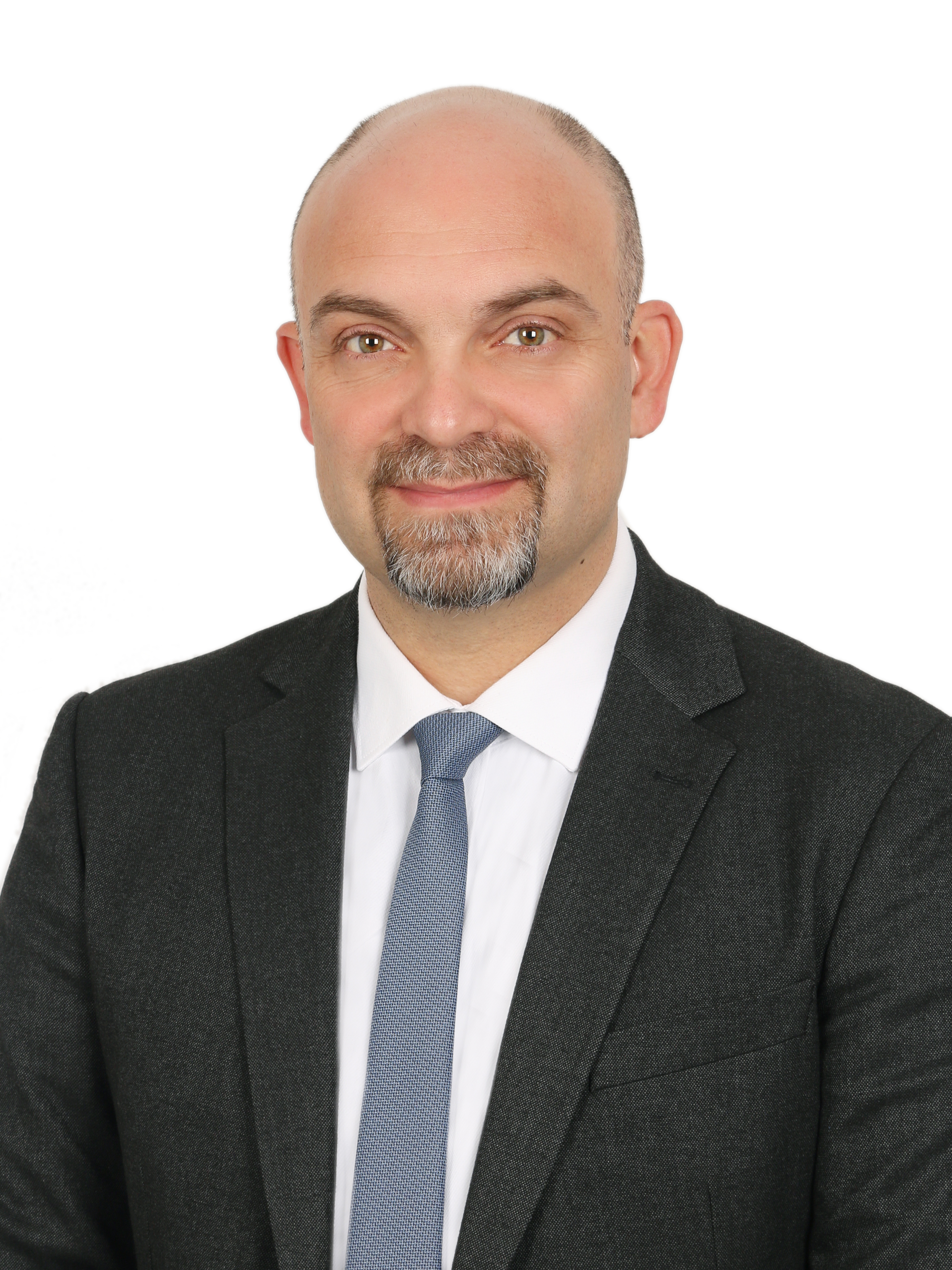 Tarık Tuncay, 1977’de Elazığ’da doğdu. İlk ve ortaöğrenimini Türkiye’de ve Hollanda’da tamamladı. Hacettepe Üniversitesi Sosyal Hizmet Bölümü’nden 2000 yılında mezun oldu. Aynı yıl akademik kadrosuna katıldığı Sosyal Hizmet Anabilim Dalı’nda yüksek lisans ve doktora eğitimini tamamladı. Doktora eğitiminin ardından Almanya, Hollanda ve ABD’deki üniversitelerde ve araştırma merkezlerinde, araştırmacı ve eğitimci olarak bulundu. 2012 yılında doçent, 2018 yılında profesör unvanını aldı. Halen Hacettepe Üniversitesi Sosyal Hizmet Bölümü’nde öğretim üyesidir. Sosyal çalışma meslek ve disiplininin sağlık, aile refahı ve sosyal hizmet yönetimi alanlarında çalışmaktadır. Sosyal hizmet eğitiminin niteliğiyle ilgili araştırmalar yapmaktadır. Elliden fazla kitap bölümü, yüzden fazla bildiri, derleme makale ve araştırması yayınlandı. Yirmiden fazla yüksek lisans ve doktora tezinde danışmanlık yaptı. Çok sayıda uluslararası bilimsel dergide hakemlik yapmaktadır. Sosyal Hizmet Magazin popüler meslek dergisinin genel yayın yönetmenliğini yürütmektedir. Yüksek lisans tezinde, 1999 Marmara-Düzce Depremleri örneğinde afetin psikososyal etkilerini ve sosyal çalışmacıların müdahalelerini inceledi. Afet, travma ve kriz müdahalesi konularında uygulamalar yapmaktadır. Gazilerin psikososyal ihtiyaçları ve sosyal uyumlarının artırılmasıyla ilgili araştırma ve uygulamalar yürütmektedir.Doktora araştırmasında psikososyal-onkoloji alanında çalıştı. Genç kanser hastalarıyla derinlemesine görüşmelere dayalı bir çalışma yürüttü. Hastalık sürecini ve anlatılarını güçlendirme yaklaşımı temelinde analiz ederek, kanser hastalarını destekleyici bir “biyopsikososyotinsel” müdahale modeli tasarladı. Düşük sosyo-ekonomik statüdeki gruplarda, ruhsal ve kronik bedensel hastalıkların üzerindeki toplumsal damgalanmayı, psikososyal ve tinsel yönleri inceleyen çalışmalar yürütmektedir. Hastaların ve ailelerinin ‘sosyal işlevselliklerini’ artıran girişimlerin geliştirilmesi üzerine çalışmaktadır. Özellikle destek gruplarının geliştirilmesiyle ilgili çalışmalar yapmaktadır. Doktora eğitiminin ardından, aile-çocuk sorunları, aile hayatı eğitimi ve aile danışmanlığı konularında çalıştı. Aile dayanıklılığını etkileyen faktörler ve ailelere ve koruma altındaki çocuklara yönelik psikososyal girişimler ve hizmetler üzerine çalışmaktadır. Lisans, lisansüstü ve sertifika programlarında aile ve evlilik danışmanlığıyla ilgili eğitim ve süpervizyon çalışmaları yürütmektedir. İncinebilir gruplara yönelik sosyal koruma hizmetlerinin ve sosyal politika uygulamalarının geliştirilmesiyle ilgili araştırma ve danışmanlık yapmaktadır. Araştırmalarında sosyal çalışma, psikoloji ve sosyal epidemiyolojinin kuramsal ilkelerini ve çoklu metodolojilerini bütünleştirmektedir. Akademik çalışmaları ve yayınlarının kapsamı şu şekildedir:Afet, travma ve kriz müdahalesiKronik hastalıklarda psikososyal girişimlerAile danışmanlığı ve aile-çocuk refahıSosyal refah hizmetleri yönetimi ve sosyal politikaSosyal hizmet eğitimiBilişim teknolojilerinin sosyal yönleriEğitim ÖzgeçmişiLisans: Hacettepe Üniversitesi Sosyal Hizmetler Yüksekokulu (1996-2000)Yüksek Lisans: Hacettepe Üniversitesi Sosyal Bilimler Enstitüsü Sosyal Hizmet ABD (2000-2003)Doktora: Hacettepe Üniversitesi Sosyal Bilimler Enstitüsü Sosyal Hizmet ABD (2003-2009)Akademik YükselmeAraştırma Görevlisi 		Hacettepe Üniversitesi		Kasım 2000 – Mayıs 2009Öğretim Görevlisi Dr.		Hacettepe Üniversitesi		Mayıs 2009 – Şubat 2012Doçent Dr.			Hacettepe Üniversitesi		Şubat 2012 – Nisan 2018Profesör Dr.			Hacettepe Üniversitesi			Nisan 2018Yabancı Dil/Dillerİngilizce (ileri), Almanca (temel)SertifikalarHIV/AIDS Eğitici Eğitimi Sertifikası (2000) Dr. Abdülkadir Özbek Psikodrama Enstitüsü  Temel Psikodrama Eğitimi (2002)Hacettepe Üniversitesi Nüfus Etütleri Enstitüsü Niteliksel Araştırma Yöntemleri Kursu (2007)Ackerman Aile Terapisi Enstitüsü, Aile-Merkezli Tedavi: Özel gereksinimi olan çocuklarla ve aileleriyle çalışma kursu, New York: ABD (2013)Yayın Listesi 								(Google Scholar Profile)1. KitapTuncay, T. (2018). Yerel Yönetimler ve Sosyal Hizmet, Editör, Atatürk Üniversitesi Açıköğretim Fakültesi Yayını.Tuncay, T. (2018). Sivil Toplum Örgütleri, Editör, Atatürk Üniversitesi Açıköğretim Fakültesi Yayını.Adams, R., Dominelli, L., & Payne, M. (2015). Sosyal Hizmet: Temel Alanlar ve Eleştirel Tartışmalar. Üçüncü Baskı, (Tuncay, T., çeviri editörü), Ankara: Nika Yayıncılık Tuncay, T. (2014). Psikososyal Araştırmada Nicel Veri Analizi – SPSS Uygulamalı, Yayınlanmamış ders notu, Hacettepe Üniversitesi Sosyal Bilimler Enstitüsü Sosyal Hizmet Anabilim Dalı Doktora ProgramıTuncay, T. (2004) Afetlerde Sosyal Hizmet, Ankara, Nisan, Özbay Mat.Tuncay, T. (2002) Information Technologies in Social Work, textbook, Hacettepe University School of Social Work2. Seçilmiş Kitap BölümleriTuncay, T (2019). “Chapter 14. Health Care Social Work in Turkey: An Evolving Field of Practice”, Health Care Social Work A Global Perspective, (Ren Winett, et al. Ed.), New York: Oxford University Press, pp.203-217.Tuncay, T. (2018). “Psikiyatrik Sosyal Hizmete Giriş”, Psikiyatrik Sosyal Hizmet, Ankara: Nobel Yayıncılık, s.3-18.Tuncay, T. (2016). Sosyal Hizmet Etiği, Bölüm adı: Hizmet Alan Hakları, Anadolu Üniversitesi, Editör: Mustafa Altunoğlu, Basım sayısı:1, Sayfa Sayısı 490, ISBN:978-975-06-2005-8, Yayın No: 3139380Tuncay, T. (2016). Sosyal Hizmet Etiği, Bölüm adı: Örgütle ve Toplumla Uygulamada Etik, Anadolu Üniversitesi, Editör: Mustafa Altunoğlu, Basım sayısı:1, Sayfa Sayısı 490, ISBN:978-975-06-2005-8, Yayın No: 3139485Tuncay, T. (2016). Sosyal Hizmet Etiği, Bölüm adı: Değerler ve Mesleki Etik,  Anadolu Üniversitesi, Editör: Mustafa Altunoğlu, Basım sayısı:1, Sayfa Sayısı 205, ISBN:978-975-06-2005-8, Yayın No: 3138601Tuncay, T. (2016). Sosyal Hizmet Etiği, Bölüm adı: Bireyle, Aileyle ve Grupla Uygulamada Etik, Anadolu Üniversitesi, Editör: Mustafa Altunoğlu, Basım sayısı:1, Sayfa Sayısı 490, ISBN:978-975-06-2005-8, Yayın No: 3139410Tuncay, T. (2013). “ Yaşlılar ve Engellilerle İlgili Mevzuat”, Tomanbay, İ., Oral, A.İ. (Ed.), Sosyal Hizmet Mevzuatı, Eskişehir: Anadolu Üniversitesi yayını No: 2874, s. 94-119.Tuncay, T. (2013). “ Sağlık Alanında Sosyal Hizmetle İlgili Mevzuat”, Tomanbay, İ., Oral, A.İ. (Ed.), Sosyal Hizmet Mevzuatı, Eskişehir: Anadolu Üniversitesi yayını No: 2874, s. 120-155.Tufan, B. ve Tuncay T. (2012). “Bölüm 14: Göç Sürecinde Ergenler”, Eskin, M., Dereboy, F., Harlak, H., Dereboy, Ç. (Ed.), Türkiye'de Gençlik: Ne biliyoruz? Ne bilmiyoruz?, Ankara, Türkiye Çocuk ve Genç Psikiyatrisi Derneği Yayınları 5, s.261-274.Tuncay, T. ve Tufan, B. (2011). “Chapter 30: Social Work Education and Training in Republican Turkey”, Selwyn Stanley (Ed.), in Social Work Education in Countries of the East: Issues and Challenges, New York: Nova Publishers, pp.543-562.Tufan, A. B. ve Tuncay, T. (2004). “Social Work Education in Turkey”, Hamburger F., Hirschler S., Günther S., Wöbcke M. (Ed.) Ausbildung Für Soziale Berufe in Europa, Band 1, Frankfurt: ISS-Verlag am Main, pp.171-181.3. Uluslararası Hakemli Dergilerdeki MakalelerFirat, E. & Tuncay, T. (2018). The Relationship between Diabetes-Related Factors, Family Functioning and Health-Related Quality of Life in Turkish Adolescents with Type 1 Diabetes Mellitus, Child Care in Practice, DOI: 10.1080/13575279.2018.1516624 Özden, S. A., & Tuncay, T. (2018). The experiences of Turkish families caring for individuals with Schizophrenia: A qualitative inquiry. International Journal of Social Psychiatry, 64(5), 497–505. https://doi.org/10.1177/0020764018779090 Duyan, G. Ç., Tuncay, T., Özdemir, B., & Duyan, V. (2016). Attitudes of social work students towards older people. European Journal of Social Work, 19(5), 764-778. doi:10.1080/13691457.2015.1084269Tuncay, T, Yildirim, B. (2015). “Factors Affecting the Psychological Distress among Unemployed and Re-employed Individuals”, Career Development International, 20(5):482-502.Tuncay, T., Musbak, I. (2015). “Problem-focused coping strategies predict posttraumatic growth in veterans with lower limb amputations”, Journal of Social Service Research, 41(4):11-22.Tuncay, T., Duyan, V. (2015). “Turkish adaptation of the geriatric social work competency scale in a group of social work bachelor students”, Turkish Journal of Geriatrics¸ 18(1):60-67.Oral, M., Yenel, A., Aydin, N., Oral, E., Tuncay, T. (2015). "Earthquake Experience and Preparedness in Turkey", Disaster Prevention and Management, 24(1):21-37.Tuncay, T. (2014). “Coping and quality of life in Turkish women living with ovarian cancer”, Asian Pacific Journal of Cancer Prevention, 15(9), 4005-4012. Tuncay, T., Işıkhan, V. (2010). “Psychological Symptoms, Illness-Related Concerns and Characteristics of Relatives of Turkish Patients with Cancer”, Asian Pacific Journal of Cancer Prevention, 11(6), 1659-1667. Tuncay, T., Muşabak, İ., Engin Gok, D. ve Kutlu, M. (2008). “The relationship between anxiety, coping strategies and characteristics of patients with diabetes”, Health and Quality of Life Outcomes, 6:79-87. Özdemir, U., Tuncay T. (2008). “Correlates of loneliness among university students”, Child and Adolescent Psychiatry and Mental Health, 2, 29. Tuncay, T., Erbay, E. (2008). “Primary objective of social work: Social justice – From rhetoric to practice through empowerment”, Socialinis Darbas (Social Work), 7(3), 87-95.Tuncay, T. (2007). “Spirituality in coping with HIV/AIDS”, HIV&AIDS Review - International journal of HIV-Related Problems, 6(3), 10-15.4. Ulusal Hakemli Dergilerdeki MakalelerEge, G. ve Tuncay, T. (2019). “Çocukları Kurum Bakımında Olan Ebeveynler: Yaşam Deneyimleri, Hizmet Beklentileri ve Gelecek Planları üzerine Niteliksel Bir İnceleme”, Sosyal Politika Çalışmaları Dergisi, 19(42), 66-99.Yıldırım, B. ve Tuncay, T. (2019). “Sosyal İnovasyonun ve Sosyal Girişimciliğin Sosyal Hizmet Mesleğinin Geleceğindeki Rolü”. Hacettepe Üniversitesi İktisadi ve İdari Bilimler Fakültesi Dergisi, 37(1), 169-187.Güneş, T. ve Tuncay, T. (2018). “Türkiye'de Halk Sağlığı Sosyal Hizmet Uygulamalarının İncelenmesi”. Tıbbi Sosyal Hizmet Dergisi, 11, 10-26.Yıldırım, B. ve Tuncay, T. (2018). “Pediatrik Astım Hastalarına Bakım Veren Annelerin Psikososyal Özellikleri İle Astım Yönetimi Öz-Yeterlilikleri Arasındaki İlişkilerin İncelenmesi”. CBU-SBED,5 (Kongre Özel Sayısı), 265-266.Tuncay, T. ve Akçay, S. (2018). “Terörizmin Psikososyal Etkileri ve Sosyal Hizmet Uzmanının Rolleri”, Toplum ve Sosyal Hizmet, 29(2): 337–334.Oral, M. ve Tuncay, T. (2018). “Majör Depresyon Tanısı Almış Kadınlarda Kişilerarası İlişkiler Terapisi Yaklaşımına Dayalı Grupla Sosyal Hizmet Uygulamasının Depresyon ve Sosyal Problem Çözme Düzeyleri Üzerine Etkisi: Bir Karma Yöntem Araştırması”, Toplum ve Sosyal Hizmet, 29(2):114–143.Tuncay, T . (2017). Sosyal Hizmet Eğitiminin Etik Yönleri. Sosyal Çalışma Dergisi, 1 (2), 1-9.Tuncay, T. (2016). “Sosyal Hizmet Müdahalesini Araştırmak Uygulama Kanıtlarla Nasıl Güçlendirilebilir?”, Toplum ve Sosyal Hizmet, 27(2):116–129.Tuncay, T. (2013). “Yaşam Sonu Bakımda Sosyal Hizmet Uzmanının Rolleri”, Toplum ve Sosyal Hizmet, 24(2):145-153.Yıldırım, B., Acar, M. ve Tuncay, T. (2013). "Onkoloji Alanında Sosyal Hizmet Uzmanlarının Görevleri ve Kanıta Dayalı Değerlendirme", Toplum ve Sosyal Hizmet, 24(1):169-190. Oral, M. ve Tuncay, T. (2012). “Ruh Sağlığı Alanında Sosyal Hizmet Uzmanlarının Rol ve Sorumlulukları” Toplum ve Sosyal Hizmet, 23(2), 93-114.Tuncay, T. (2012). “Kardiyak Rehabilitasyonun Psikososyal Yönleri ve Sosyal Hizmet Müdahaleleri”, Türkiye Klinikleri Kardiyak Rehabilitasyon Özel Sayısı, 5(2), 33-39.Tuncay, T. ve Oral, M. (2012). “Onkoloji Çalışanlarında Dolaylı Travmatizasyon Üzerine Bir Gözden Geçirme”, Toplum ve Sosyal Hizmet, 23(1), 161-172.Duyan, V., Tuncay, T., Sevin, Ç. ve Erbay, E. (2011). “Sosyal Hizmet Öğrencilerinin Eşcinselliğe Yönelik Tutumları: Bir Atölye Eğitiminin Etkileri”, Toplum ve Sosyal Hizmet, 22(2), 7-16.Erbay, E. ve Tuncay, T. (2010). "İnsan Hakları Eğitimi: Güçlendirme Yaklaşımı Temelinde Bir Değerlendirme", Türkiye Adalet Akademisi Dergisi, 1(3), 147-162.İl, S., Duyan, V. ve Tuncay, T. (2010). “Sosyal Hizmet Öğrencilerinin Sosyo-demografik Özellikleri, Bazı Sorunları ve Stresle Başetme Tarzları”, Toplum ve Sosyal Hizmet, 21(2), 19-30.Tuncay, T. (2010). “Kanserle Başetmede Destek Grupları”, Toplum ve Sosyal Hizmet, 21(1), 59-71.Tuncay, T. (2009). “Genç Kanser Hastalarının Hastalık Anlatılarının Güçlendirme Yaklaşımı Temelinde Analizi”, Toplum ve Sosyal Hizmet, 20(2), 69-88.Tuncay, T. ve İl, S. (2009). “Sosyal Hizmet Uygulamasında Empatiyi Yeniden Düşünmek”, Toplum ve Sosyal Hizmet, 20(2), 39-56.Tuncay, T. (2007). "Kronik Hastalıklarla Başetmede Tinsellik", Sağlık ve Toplum, 17(2), 13-20.Tuncay, T. ve Erbay, E. (2006). "Sosyal Hizmetin Temel Hedefi: Sosyal Adalet - Güçlendirme ile Retorikten Pratiğe", Toplum ve Sosyal Hizmet, 17(1), 53-69.Erbay, E. ve Tuncay, T. (2006). "Sosyal Hizmet Bakışıyla Kadın İstihdamı", Toplum ve Sosyal Hizmet, 17(2), 25-40.Tuncay, T. ve İl, S. (2006). "Sosyal Hizmette Baskı Karşıtı Uygulama", Toplum ve Sosyal Hizmet, 17(2), 59-71.Tuncay, T. (2005). "İnsani Hizmet Örgütlerinin Yönetiminde Bilişim Sistemleri", Toplum ve Sosyal Hizmet, 16(1), 125-143.5. Tebliğler, Konuşmalar ve SeminerlerKoordinatör–Eğitimci. Tuncay, T. (2019). Mobil Çocuk Sosyal Hizmeti Uygulayıcı Temel Eğitimi, Aile, Çalışma ve Sosyal Hizmetler Bakanlığı; UNICEF, Antalya, 23–25 Aralık 2019Eğitimci. Tuncay, T. (2019). Aile Sosyal Destek Programı Eğitici Eğitimi, Aile, Çalışma ve Sosyal Hizmetler Bakanlığı, Ankara, 16–17 Aralık 2019Davetli Konuşmacı. Tuncay, T. (2019). Mulitple Sklerosis (MS) Hastalığınının Psikososyal Yönleri ve Değişimle Etkili Başetme Paneli, Lefke Avrupa Üniversitesi Sosyal Hizmet Bölümü, Kuzey Kıbrıs Türk Cumhuriyeti, 5 Kasım 2019.Davetli Konuşmacı, Tuncay, T. (2019). Sivas Sosyal Bilimler ve Sosyal Hizmet Zirvesi, Sosyal Hizmet ve Yaşam Boyu Eğitim Derneği (SOHYED), MEB Sivas Öğretmenevi ve Akşam Sanat Okulu, Sivas, 4 Mayıs 2019.Komisyon Üyesi (Aile Birliğinin Korunması). Tuncay, T. (2019). VII. Aile Şûrası, Türkiye Cumhuriyeti Cumhurbaşkanlığı Himayelerinde, T.C. Aile, Çalışma ve Sosyal Hizmetler Bakanlığı, Cumhurbaşkanlığı Kongre Merkezi ve Bilkent Otel Konferans Salonu, Ankara, 2-3 Mayıs 2019.Davetli Konuşmacı. Tuncay, T. (2019). Uluslararası Madde Bağımlılığı ile Mücadele ve Sosyal Hizmet Modelleri Projesi Sonuç Çalıştayı, AYBÜDER, Antalya-Kemer, 5-7 Nisan 2019. Davetli Konuşmacı. Tuncay, T. (2019). Onkolojik Sosyal Hizmetin Temelleri, Vaka Toplantısı-4, Sosyal Hizmet Uzmanları Derneği, Ankara, 3 Nisan 2019.Seminer Moderatörü ve Konuşmacı. Tuncay, T. (2019). Malcolm Payne ile Sosyal hizmet Semineri, Gençlik Durağı Söyleşileri, Wishmore Otel, İstanbul, 10 Mart 2019.Davetli Konuşmacı. Tuncay, T. (2019). “İlk Yılında İnsan İlişkilerinin Önemi”, Dünya Sosyal Hizmet Günü 2019 Paneli, 19 Mart 2019, İstanbul Sabahattin Zaim Üniversitesi Sosyal Hizmet Bölümü, İstanbul.Davetli Konuşmacı. Tuncay, T. (2018). “Kanser Hastalarıyla Destek Grupları”,  Onkolojik Sosyal Hizmet Sempozyumu, 11 Nisan 2018, Ankara, Ankara Onkoloji Eğitim ve Araştırma Hastanesi.Davetli Konuşmacı. Tuncay, T. (2018). “Terminal Dönemde Psikososyal Müdahaleler”,  Onkolojik Sosyal Hizmet Sempozyumu, 11 Nisan 2018, Ankara, Ankara Onkoloji Eğitim ve Araştırma Hastanesi.Davetli Konuşmacı. Tuncay, T. (2018). “Onkolojide Sosyal Çalışmacı Rolleri”,  I. Ulusal Psiko-Onkoloji Kongresi, 14-16 Kasım 2018, Ankara, Yıldırım Beyazıt Üniversitesi.Davetli Konuşmacı. Tuncay, T. (2018). “İkinci yılında Toplumsal ve Çevresel Sürdürebilirlik”, Dünya Sosyal Hizmet Günü 2018 Paneli, 20 Mart 2018, Selçuk Üniversitesi Sosyal Hizmet Bölümü, Konya.Davetli Konuşmacı. Tuncay, T. (2018). “Palyatif Bakımda Sosyal Hizmet Rolleri ve Toplum Kaynaklarının Kullanımı”,  I. Palyatif Bakım Sempozyumu, 28-30 Eylül 2018, İzmir, Ege Üniversitesi, Palyatif Bakım Derneği, Wyndham Grand İzmir Özdilek Otel.Aslan, H. ve  Tuncay, T   (2018). “İş Sağlığını ve Güvenliğini Geliştirmede Sosyal Çalışmacıların Rol ve İşlevleri” II. Uluslararası Sosyal Beşeri ve Eğitim Bilimleri Kongresi, 06-07 Nisan 2018, Kocaeli, Türkiye.Aslan, H. ve  Tuncay, T   (2018). “İş Sağlığı ve Güvenliği Sosyal Hizmeti: Psikososyal Yönler ve Müdahaleler” IX. Uluslararası İş Sağlığı ve Güvenliği Kongresi, 06-09 Mayıs 2018, İstanbul, Türkiye.  Tuncay, T. ve Yıldırım, B. (2018). “Sosyal Yenilikçilik Sosyal Hizmet Eğitim Müfredatına Nasıl Eklenmeli?”. İçinde: D. Köksal, A. Ataç, F. Kana, G. Selçuk (Eds.), VIII. Uluslararası Eğitimde Araştırmalar Kongresi Bildiri Özeti Kitabı (s. 294). Manisa: Uluslararası Eğitim Araştırmacıları Derneği.Güneş, T. ve Tuncay, T. (2018).  Türkiye'de Halk Sağlığı Sosyal Hizmet Araştırması: Temel İhtiyaçlar ve Zorluklar.  CBU-SBED,  Cilt 5(Özel Sayı), 266-267.Tuncay, T. ve Erkul, E. (2017). “Sanal Sosyal Çevre İçinde Birey: Psikososyal Gereksinimler, Sosyal İlişkiler ve Mahremiyet Üzerindeki Etkiler” Uluslararası Sosyal Hizmet Kongresi 2017 Sosyal Sorunlar ve Sosyal Hizmetin Geleceği, 29-31 Mayıs 2017, Ankara, Hacettepe Üniversitesi Kongre MerkeziTuncay, T. ve Işıkhan, V. (2017). “A Critical Review on the Future of Health Social Work in Turkey: Promises and Challenges” Uluslararası Sosyal Hizmet Kongresi 2017 Sosyal Sorunlar ve Sosyal Hizmetin Geleceği, 29-31 Mayıs 2017, Ankara, Hacettepe Üniversitesi Kongre MerkeziTuncay, T. ve Erbay, E. (2017). “Sosyal Hizmet Uzmanları Ne Kadar Etkili İnceleme Yapıyor? Sosyal İncelemenin Temel Ölçütlerine İlişkin Bir Gözden Geçirme” Uluslararası Sosyal Hizmet Kongresi 2017 Sosyal Sorunlar ve Sosyal Hizmetin Geleceği, 29-31 Mayıs 2017, Ankara, Hacettepe Üniversitesi Kongre MerkeziYıldırım, B. ve Tuncay, T. (2017). “Sosyal Hizmetin Geleceğinde Sosyal İnovasyon ve Sosyal Girişimcilik” Uluslararası Sosyal Hizmet Kongresi 2017 Sosyal Sorunlar ve Sosyal Hizmetin Geleceği, 29-31 Mayıs 2017, Ankara, Hacettepe Üniversitesi Kongre MerkeziTuncay, T. ve Işıkhan, V. (2017). “Sovyet İhtilali ve Sonrasında Azerbaycan’da Sosyal Refah Hizmetleri” 100. Yılında Sovyet İhtilali ve Türk Dünyası 6. Uluslararası Türkiyat Araştırmaları Sempozyumu, 25-26 Ekim 2017, Ankara, Hacettepe ÜniversitesiIşıkhan, V. ve Tuncay, T. (2017). “Semashko Sağlık Modelinin Türk Dünyasına Etkisi” 100. Yılında Sovyet İhtilali ve Türk Dünyası 6. Uluslararası Türkiyat Araştırmaları Sempozyumu, 25-26 Ekim 2017, Ankara, Hacettepe ÜniversitesiDavetli Konuşmacı. Tuncay, T. (2015). “Tıbbi Sosyal Hizmette Kanıta Dayalı Uygulamalar” 2. Ulusal Tıbbi Sosyal Hizmet Kongresi 2015, 04-05 Aralık 2015, SADEFE, Antalya.Davetli Konuşmacı. Tuncay, T. (2015). “Afetlerde ve Acil Durumlarda Sosyal Hizmet” 2. Ulusal Tıbbi Sosyal Hizmet Kongresi 2015, 04-05 Aralık 2015, SADEFE, Antalya.Tuncay, T. (2015). “Sosyal Hizmet Değerlerinin Öğretiminde Duyuşsal Öğrenmeden Nasıl Yararlanılmalı?” Sosyal Hizmet Sempozyumu 2015: İnsan Onurunu ve Değerini Yüceltmek, 26-28 Kasım 2015, Celal Bayar Üniversitesi Sosyal Hizmet Bölümü, Manisa, Sözlü BildiriTuncay, T. (2015). “Sosyal Hizmet Eğitiminin Etik Yönleri” Sosyal Hizmet Sempozyumu 2015: İnsan Onurunu ve Değerini Yüceltmek, 26-28 Kasım 2015, Celal Bayar Üniversitesi Sosyal Hizmet Bölümü, Manisa, Sözlü BildiriDavetli Konuşmacı. Tuncay, T. (2015). “Sosyal Hizmetlerin Güçlendirilmesi (grup katılımcısı)” Sosyal Politika Çalıştayı, 24-25 Ekim 2015, Sağlık-Sen Stratejik Araştırmalar Merkezi Enstitüsü (SASAM), Ankara. Davetli konuşmacı. Tuncay, T. (2012). “Türkiye’de Psikiyatrik Sosyal Hizmet” Toplum ve Şizofreni Sempozyumu, 5-9 Mayıs 2012, Şizofreni Dernekleri Federasyonu, Ankara, Tuncay, T. (2012). “Çevrimiçi Sosyal Hizmet Eğitimi: Fırsatlar ve Engeller” (Sözlü bildiri), Işıkhan, V., Tuncay, T. ve Erbay, E. (ed.),  Sosyal Hizmet Sempozyumu 2011: Sosyal Hizmet Eğitiminde 50. Yıl – Sorunlar, Öncelikler ve Hedefler Bildiriler Kitabı, Ankara,  Hacettepe Üniversitesi İİBF Sosyal Hizmet Bölümü, 104-112.Davetli konuşmacı. Tuncay, T. (2010).  “E-sosyal Hizmetler: İnsani Hizmetlerde Bilişim Teknolojisi Uygulamaları”, İzmir 3. İleri Yaş Sempozyumu, 23-24 Mart 2010. Onat, Ü., Baykara Acar, Y., Çamur Duyan, G. ve T. Tuncay. (2005). “Hacettepe Üniversitesi Sosyal Hizmetler Yüksekokulu Tanıtım Projesi”, (Poster Bildiri), Sosyal Hizmet Sempozyumu 2002: Dünya'da ve Türkiye'de Sosyal Hizmet Eğitiminde Yeni Yaklaşımlar. 18-19 Ekim 2002. Ed.: Ümit Onat. Ankara, 163-167.Tuncay, T. (2003). “Türkiye’de Deprem Afetleri Bağlamında Yoksulluk Sorunu ve Sosyal Hizmet”, Sosyal Hizmet Sempozyumu 2003 (Yoksulluk ve Sosyal Hizmetler), Akdeniz Üniversitesi, Antalya, 48-49.6.  Proje RaporlarıKarataş, K., Tuncay, T, Erbay, E., Sevin, Ç., Aykara, A. (2012). Görme Engellilerin Çalışabilecekleri İş ve Mesleklerin Tespiti Projesi Sağlık Sektörü Alan Araştırması Raporu,  Mart, Ankara: Türkiye Körler Federasyonu, Hacettepe Üniversitesi, Gazi Üniversitesi, TİSK ve EDUSER Danışmanlık.Tuncay, T. (2012). Berlin’de Genç Tireli Kimlikler: Üçüncü Kuşak Avrupalı-Türk Gençlerin Sorunları, Beklentileri ve Çözüm Önerileri, Ankara: Hacettepe Üniversitesi.7. Diğer YayınlarTuncay, T. (2018). “Aile Hakkında Düşünmek”, Sosyatri, 1(2), www.tariktuncay.org (tam metin)Tuncay, T. (2015). “Azerbaycan’da Sosyal Refah ve Sosyal Hizmetler”, Eko-Avrasya, 8(31), s.67-69.Tuncay, T. (2010). “Avrupa Birliği Ülkelerinde Aile Politikaları ve Türkiye”, Sosyal Hizmet, Sosyal Hizmet Uzmanları Derneği Yayını, Haziran, Ankara, s.1-8.Tuncay, T. ve Akbaş, E. (2008). “İnsan Hakları Düşüncesi ve Sosyal Hizmet Uygulamaları”, Sosyal Hizmet, Sosyal Hizmet Uzmanları Derneği Yayını, Ocak, Ankara, s.44-48.Akbaş, E. ve Tuncay, T. (2005). “Ortak Sorumluluk Zamanı”, Radikal İki, 27/11/2005.“Sosyal Hizmet Uzmanınız ve Siz”, (2001). iç: Gebam, Hacettepe Üniversitesi Geriatrik Bilimler Araştırma ve Uygulama Merkezi, Yaşam Kalitesi Rehberi, Ankara: HÜ. GEBAM, s. 117-126 (Prof.Dr. İlhan Tomanbay ve Yrd. Doç. Dr. Ümit Onat ile birlikte)SHO600 Özel Konular (Yüksek Lisans Tez Danışmanlığı)(2018). Sara Nilgün Öcal Doğan ile “Sosyal hizmet uzmanlarının etik karar verme süreçlerini etkileyen faktörlerin incelenmesi”(2018). Madina Mussatyeva ile “Alt Sosyo-Ekonomik Düzeydeki Ailelerin Evlilik Doyumu İle Aile İşlevlerinin İncelenmesi”(2018). Ezgi Bilgin ile “Sığınma Evine Başvuran Kadınların Toplumsal Cinsiyet Rolleri Tutumları ve Yardım Arama Davranışları” (2018). Kamil Ateş ile “Madde Bağımlılarının Sosyal Rehabilitasyonunda Yerel Yönetimlerin Rolü: Bursa İli Örneği”(2017). Hatice Kübra Doğancı ile “Kaçarak Evlenen Kadınların Kök Aile İlişkilerinin Ve Kaçarak Evlenme Deneyimlerinin Feminist Sosyal Hizmet Yaklaşımı Temelinde İncelenmesi: Düzce İli Örneği”(2017). Tahir Güneş ile “Türkiye'de Halk Sağlığı Sosyal Hizmetinin Uygulayıcıların Gözünden İncelenmesi”(2017). Gülsüm Ege ile “Çocukları İçin Bakım Tedbiri Talep Eden Ebeveynlerin Sorun ve Gereksinimlerinin Eko-Sistem Yaklaşımı Temelinde İncelenmesi”(2015). Nuran Duman ile “Organ Nakli Sürecinde Organ Vericilerini (donörü) Etkileyen Faktörler ve Sosyal Hizmet” (2014). Engin Fırat ile “Aile İşlevlerinin Çocuk Diyabet Hastalarının Yaşam Kalitesine Etkileri” SHO601 Sosyal Hizmet Kuram ve Uygulamaları – 2017- devam ediyorSHO605 Sosyal Hizmet Ortamlarında Uygulama I (süpervizyon) – 2010 – devam ediyorSHO606 Sosyal Hizmet Ortamlarında Uygulama II (süpervizyon) –  2010 – devam ediyorSHO616 Kanser ve Sosyal Hizmet - 2011-2012; 2012-2013SHO604 Sosyal Hizmet Semineri – 2013 - devam ediyorSOH613 Aile Müdahale Kuramları – 2014 - devam ediyorSOH628 Parçalanmış Aileler ve Sosyal Hizmet - 2015 - devam ediyorTürkiye ve Orta Doğu Amme İdaresi Enstitüsü (TODAİE)’de: 	Afetlerde Sosyal Hizmetler ve Psikososyal Müdahaleler – 2014-2015Türk Hava Kurumu Üniversitesi, Sosyal Bilimler Enstitüsü’nde:Araştırma Yöntemleri -2012-2013Proje Yönetimi- 2012-2013Hacettepe Üniversitesi Sürekli Eğitimi Merkezi Aile Danışmanlığı Programı’nda:ADS 113 Aile Danışmanlığının Temelleri ve Kuramları (30 saat)ADS 110 Aile İçi Risk Faktörlerinin Değerlendirilmesi ve Aile İçi Sorunlar (9 saat)Aile Danışmanlığı Saha Uygulaması Süpervizyonu (30 saat)SHO224 Sosyal Hizmet Kuramı I  - 2013- devam ediyorSHO311 Sosyal Hizmet Kuramı II – 2017- devam ediyorSHO232 Sosyal Hizmette Bilişim Teknolojileri - 2013-2014; 2017; 2018-devam ediyorSHO102 Temel Bilgi Teknolojilerine Giriş (İngilizce) – 2013-2014; 2012-2013; 2011-2012; 2010-2011; 2009-2010SHO344 Sosyal Hizmet Etik İlke, Değer ve Sorumlulukları (İngilizce) – 2014-2015; 2013-2014; 2012-2013; 2011-2012; 2010-2011; 2009-2010SHO413 Tıbbi ve Psikiyatrik Sosyal Hizmet (İngilizce) – 2014-2015; 2013-2014; 2012-2013; 2011-2012; 2010-2011; 2009-2010SHO317 Sosyal Hizmet Yönetimi (İngilizce) – 2014-2015; 2013-2014; 2012-2013; 2011-2012; 2010-2011; 2009-2010SHO313 Mesleki İngilizce I-II (İngilizce) – 2011-2012; 2010-2011; 2009-2010SHO417 Sosyal Hizmet Uygulaması I (süpervizyon) – 2009 – devam ediyorSHO418 Sosyal Hizmet Uygulaması II (süpervizyon) – 2009 – devam ediyorSHO315 Uygulamalı Araştırma – 2009 – devam ediyorBölümdeki İdari Görevleri- H.Ü. İ.İ.B.F. Sosyal Hizmet Bölümü, Başkan Yardımcısı, Şubat 2011 – Şubat 2014; Nisan 2015 – Şubat 2018- H.Ü. İ.İ.B.F. Sosyal Hizmet Bölümü, Bologna Koordinatörü, Eylül 2012 - Şubat 2014. Nisan 2015 - 2017- H.Ü. İ.İ.B.F. Sosyal Hizmet Bölümü, Bachelor Plus Programı Koordinatörü (Alice Salomon Uygulamalı Bilimler Üniversitesi, Berlin, Almanya ile), 2011 – 2017- H.Ü. İ.İ.B.F. Sosyal Hizmet Bölümü, Uluslararası İlişkiler Komisyonu (Erasmus) Koordinatörü, 2014-2018- H.Ü. İ.İ.B.F. Sosyal Hizmet Bölümü, Bilişim Sistemleri Komisyonu Koordinatörü, 2000-2018- H.Ü. İ.İ.B.F. Sosyal Hizmet Bölümü, Lisansüstü Programları Koordinatörü, 2009-2014, 2015- 2018- H.Ü. İ.İ.B.F. Sosyal Hizmet Bölümü, Hacettepe Üniversitesi Aile Hizmetleri Uygulama ve Araştırma Merkezi Yönetim Kurulu Üyesi - 2005-2007Üye Olunan Dernekler- Sosyal Hizmet Uzmanları Derneği- Tıbbi Sosyal Hizmet Derneği - Berlin Türk-Alman MerkeziEditörlük ve Yayın Kurulu Üyeliği–H.Ü. İ.İ.B.F. Sosyal Hizmet Bölümü “Toplum ve Sosyal Hizmet” Hakemli Dergisi Yayın Kurulu Üyesi – 2009-2015.–H.Ü. İktisadi ve İdari Bilimler Fakültesi Hakemli Dergisi Yayın Kurulu Üyesi – 2018 -devam ediyor.Bilimsel Dergi HakemliğiToplum ve Sosyal Hizmet (Hacettepe Üniversitesi Yayını)Sosyo-ekonomi (Hacettepe Üniversitesi Yayını)Sağlık İdaresi Dergisi (Hacettepe Üniversitesi Yayını)Psikiyatride Güncel Yaklaşımlar (ULAKBİM TR Dizin)H.Ü. İktisadi ve İdari Bilimler Fakültesi Dergisi (Hacettepe Üniversitesi Yayını, Yayın Kurulu Üyesi)Tıbbi Sosyal Hizmet (Sağlık Bakanlığı Yayını)Türkiye Klinikleri Sağlık Bilimleri Dergisi (ULAKBİM TR Dizin)Ufkun Ötesi Bilim Dergisi (Engelliler Konfederasyonu)Türk Nefroloji, Diyaliz ve Transplantasyon Dergisi (Türk Nefroloji Derneği)Psychology, Health & Medicine (SSCI, Taylor and Francis Publishing)Journal of Research in Medical Sciences (Isfahan University of Medical Sciences)Clinical Practice & Epidemiology in Mental Health (PUBMED, Bentham Pub.)Acta Orthopaedica et Traumatologica Turcica (SCI, SSCI, Turkish Association of Orthopaedics and Traumatology)Journal of Behavioral Health (Scopemed, Google scholar)Children and Youth Services Review (SSCI, Elsevier Pub.)International Journal of Diabetes in Developing Countries (SSCI, Springer Pub.)Studies on Ethno-Medicine S-EM, (SSCI, KRE Publishers)African Health Sciences (SSCI, National Institutes of Health)Cancer Management Research (ISI, ESCI)International Social Work (SSCI, Sage Pub.)DanışmanlıkDünya Sağlık Örgütü Engellilere Yönelik Hizmetlerin İyileştirilmesi Projesi Ulusal Danışmanı, 2019-devam ediyor.Tam Okulları İncek Anaokulu Akademik Danışmanı, Aile-Çocuk Merkezi (AÇM) kurucusu ve koordinatörü, 2019-devam ediyor.Çevre ve Şehircilik Bakanlığı, Kentsel Dönüşümün Sosyal Boyutunu Güçlendirme Projesi Çalıştay ve Konferansları Bilim Kurulu Üyeliği, 2018.Sağlık Bakanlığı Tıbbi Sosyal Hizmet Bilimsel Danışma Komisyonu Üyeliği, 2011-2013.Dünya Sağlık Örgütü Engellilere Yönelik Hizmetlerin İyileştirilmesi Projesi Ulusal Danışmanı, 2012-2013Uluslararası Projeler (Avrupa Birliği)2007 – Sosyal Hizmet Eğitiminde Aktif Öğrenmeyi Teşvik Yoğunlaştırılmış AB Programı Çalışma Toplantısı, 17-20 Haziran, Tampere, Finlandiya.2007 – Avrupa Birliği Leonardo Da Vinci Projesi, Sosyal Hizmet Eğitiminde Farklı Yaklaşımlar (LEDASOC), 13 Temmuz – 16 Kasım, Türk-Alman Merkezi, Berlin, Almanya.Ulusal Projeler 2016 - Duygudurum ve Anksiyete Bozukluğu Olan Kadınlarda Algılanan Aile Desteği ve Başetme Stratejileri, Araştırma Projesi Koordinatörü, Hacettepe Üniversitesi2012 – Görme Engellerin Çalışabilecekleri İş ve Mesleklerin Tespiti Projesi Sağlık Sektörü Alan Araştırması,  Proje Ekibi Üyesi,  Türkiye Körler Federasyonu, Hacettepe Üniversitesi, Gazi Üniversitesi, TİSK ve EDUSER Danışmanlık2012 - Berlin’de Genç Tireli Kimlikler: Üçüncü Kuşak Avrupalı-Türk Gençlerin Sorunları, Beklentileri ve Çözüm Önerileri, Araştırma Projesi Koordinatörü, Hacettepe Üniversitesi2012 - Aile Sosyal Destek Hizmetleri Programı (ASDEP) Pilot Uygulama ve Araştırma Projesi, Aile ve Sosyal Politikalar Bakanlığı Aile ve Toplum Hizmetleri Genel Müdürlüğü, Proje Yürütücüsü (Şubat – Aralık 2012)Ulusal Akademik Etkinlikler2000 - Sosyal Hizmet Sempozyumu 2000: Avrupa Birliği Sürecinde Türkiye’de Sosyal Hizmet Politikaları (Uluslararası Katılımlı). Hacettepe Üniversitesi Sosyal Hizmetler Yüksekokulu. Ankara, 25-26 Ocak 2001. Düzenleme Kurulu Üyeliği 2001 - 1. Ulusal Aile Hizmetleri Sempozyumu. Başbakanlık Aile Araştırma Kurumu ve Hacettepe Üniversitesi Aile Hizmetleri Uygulama ve Araştırma Merkezi Müdürlüğü. Ankara, 9-11 Mayıs 2001. Düzenleme Kurulu Üyeliği 2001 - Sosyal Hizmet Sempozyumu 2001: Deprem ve Sosyal Hizmetler. Hacettepe Üniversitesi Sosyal Hizmetler Yüksekokulu. Ankara, 05-07 Aralık 2001. Düzenleme Kurulu Üyeliği 2002 - Sosyal Hizmet Sempozyumu 2002: Sosyal Hizmet Eğitiminde Yeni Yaklaşımlar. Hacettepe Üniversitesi Sosyal Hizmetler Yüksekokulu. Ankara, 18-19 Ekim 2002. Düzenleme Kurulu Üyeliği2003 - Sosyal Hizmet Sempozyumu 2003: Yoksulluk ve Sosyal Hizmetler, Hacettepe Üniversitesi Sosyal Hizmetler Yüksekokulu, Akdeniz Üniversitesi Sosyal Hizmetler Eğitim-Araştırma ve Uygulama Merkezi, 9-11 Ekim 2003, Antalya. Düzenleme Kurulu Üyeliği2011 - Sosyal Hizmet Sempozyumu 2011: Sosyal Hizmet Eğitiminde 50. Yıl – Sorunlar, Öncelikler ve Hedefler, Hacettepe Üniversitesi İİBF Sosyal Hizmet Bölümü, 15-16 Aralık 2011, Beytepe-Ankara. Sempozyum Koordinatörü - Düzenleme Kurulu ÜyeliğiUluslararası Akademik Etkinlikler2019 – Çalışma Ziyareti, Kiev-Mohıla Akademisi Ulusal Üniversitesi Sosyal Hizmet Bölümü, Seminer, Dr. Oksana Boiko ile çalışma, 23 Nisan 2019, Kiev, Ukrayna2017 – Kongre Başkan Yardımcısı, Uluslararası Sosyal Hizmet Kongresi 2017 (USHK17): Sosyal Sorunlar ve Sosyal Hizmetin Geleceği, 29-31 Mayıs 2017, Hacettepe Üniversitesi2014 - Konferans Katılımcısı, Annual Meeting of Society for Transplant Social Workers (Organ Nakli Sosyal Hizmet Uzmanları Yıllık Toplantısı), 30 Ağustos – 5 Eylül 2014, Boston, Massachusetts, ABD2013 – Konferans Katılımcısı, Global Health and Well-Being: The Social Work Response (Küresel Sağlık ve Refah: Sosyal Hizmetin Yanıtı), 17-19 Haziran 2013, New York, ABD2012 – Konuk Öğretim Üyesi, Alice Salomon Uygulamalı Bilimler Üniversitesi Sosyal Hizmet Bölümü, Uluslararası Lisans Programı, Seminer, ders ve grup çalışması, 10-17 Kasım 2012, Berlin, Almanya2011 – Çalışma Ziyareti, Rotterdam Üniversitesi Sosyal Hizmet Bölümü, 22-29 Eylül 2011, Rotterdam, Hollanda 2011 – Konuk Öğretim Görevlisi, Alice Salomon Uygulamalı Bilimler Üniversitesi Sosyal Hizmet Bölümü, Uluslararası Lisans Programı, Seminer, ders ve grup çalışması, 07-16 Ekim 2011, Berlin, AlmanyaAdres : Hacettepe Ünv. İktisadi ve İdari Bilimler Fakültesi Sosyal Hizmet Bölümü 06800, Beytepe Ankara - Türkiye Tel : İş: + (90) 312 297 63 63 – 320; Cep: + (90) 541 515 65 96E-posta : ttuncay@hacettepe.edu.tr   tariktuncay@gmail.comWEB: www.tariktuncay.org www.sosyalhizmetmagazin.com ORCID ID: https://orcid.org/0000-0002-9447-6717ISI ResearcherID: B-3838-2009
Scopus Author ID: 25822827700Verdiği Doktora DersleriSHO700 Özel Konular (Doktora Tez Danışmanlığı) (2018). Fikret Yaman ile “Almanya'da Çocukları Koruma Altına Alınan Göçmen Ailelere Yönelik Koruma Hizmetlerinin İncelenmesi”(2017). Buğra Yıldırım ile “Pediatrik Astım Hastalarına Bakım Veren Annelerin Psikososyal Özellikleri İle Astım Yönetimi Öz-Yeterlilikleri Arasındaki İlişkilerin İncelenmesi”.(2016). Meltem Oral ile “Majör Depresyon Tanısı Almış Kadınlarda Kişilerarası İlişkiler Terapisi Yaklaşımına Dayalı Grupla Sosyal Hizmet Uygulamasının Psikososyal İşlevsellik Üzerine Etkisi”(2015). Oğuzhan Zengin ile “Çözüm Odaklı Kısa Terapi Yaklaşımına Dayalı Sosyal Hizmet Müdahalesinin Kronik Böbrek Yetmezliği Hastalarının Psikososyal Uyum Düzeylerine Etkisi”.(2015). Seda Attepe ile “Şizofreni Tanısı Almış Bireylerin Ailelerinin Bakımverme Deneyimleri ve Sosyal Destek İlişkileri”.SHO780 Sosyal Hizmette İleri Araştırma Teknikleri  2014-Her yılTürk Hava Kurumu Üniversitesi, Sosyal Bilimler Enstitüsü’nde İleri Araştırma Teknikleri -2012-2013; 2013-2014.Verdiği Yüksek Lisans DersleriHacettepe Üniversitesi Dışında Verdiği Yüksek Lisans DersleriSertifika Programı EğitmenliğiVerdiği Lisans Dersleri